Тема: «День Победы»Задание 1.Родителям рекомендуется:- рассказать ребенку, что такое праздник 9 Мая; кто такие Ветераны Великой Отечественной войны; почему их нужно помнить и поздравлять. Лексический материал (словарь):  праздник, Победа, герои, Родина, подвиг, Великая Отечественная война, солдат и т.д.- вспомнить  и рассказать ребёнку, кто из членов вашей семьи принимал участие в Великой Отечественной войне, показать фотографии родственников;- сходить с ребенком к  мемориалу в честь защитников Родины, возложить цветы к памятнику;  Задание  2. Задать ребенку вопросы и помочь на них ответить:Как называется наша страна?Кто нас защищает?Какой праздник мы отмечаем 9 мая?Кого называют ветеранами войны?Задание  3. Выучить пословицу и объяснить её значение:"Мир строит, а война разрушает"Задание  4. Упражнение «Скажи наоборот»             Военный – мирный  Молодой –                                   Сильный –                                    Добрый -                                       Смелый -                                      Враг -                                           Мир –Задание  5. Упражнение «Вставь пропущенный предлог» Военные лётчики защищали нашу Родину … небе. Моряки воевали … врагом … море. Танкисты сражались …танке. Пограничники охраняли нашу Родину … границе. Артиллеристы стреляли из пушек … фашистским танкам.Задание  6. Пальчиковая гимнастика «Мир» Мир – это когда заливаются пением птицы.   "Клювики": большой и крепко сжатые остальные  пальцы двигаются навстречу друг другу                                                                                                    Мир – это детей счастливые лица.       Указательные пальцы прижаты к щекам, улыбка, покачивание головой в стороны
Мир – это солнце, цветы и тепло.       Поочерёдно:  подушечки пальцев соединены, образуют шар; ладони соединены, пальцы раздвинуты; руки скрещены на груди, похлопывание по плечам.
Мир – это когда всем хорошо!           Ладошки в кулачках, большой палец вверхЗадание  7. Подобрать слова для поздравления  воина – ветерана.Задание  8. Нарисовать букет цветов для ветерана.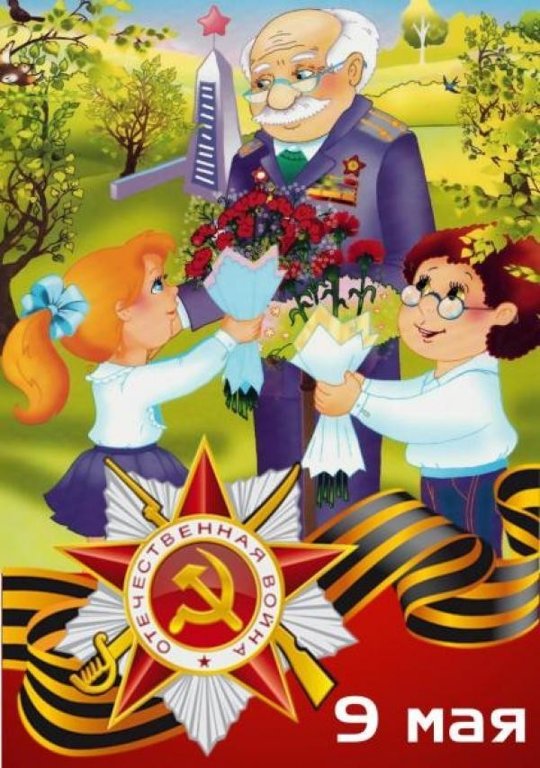 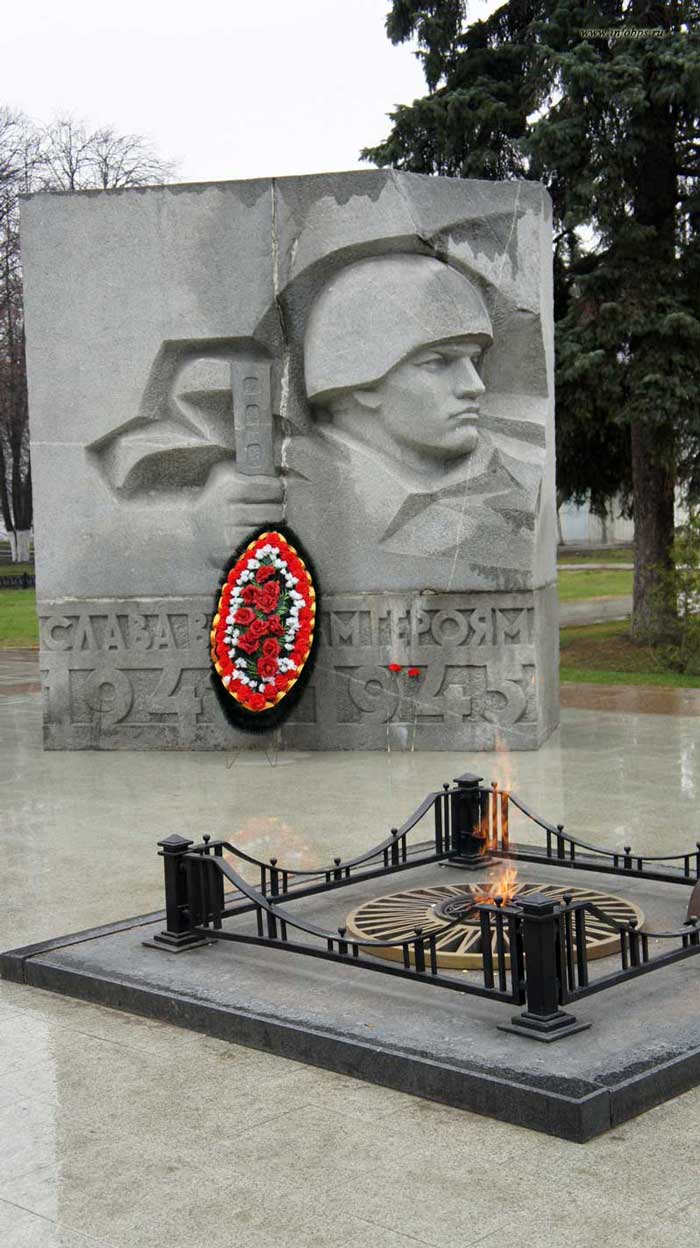 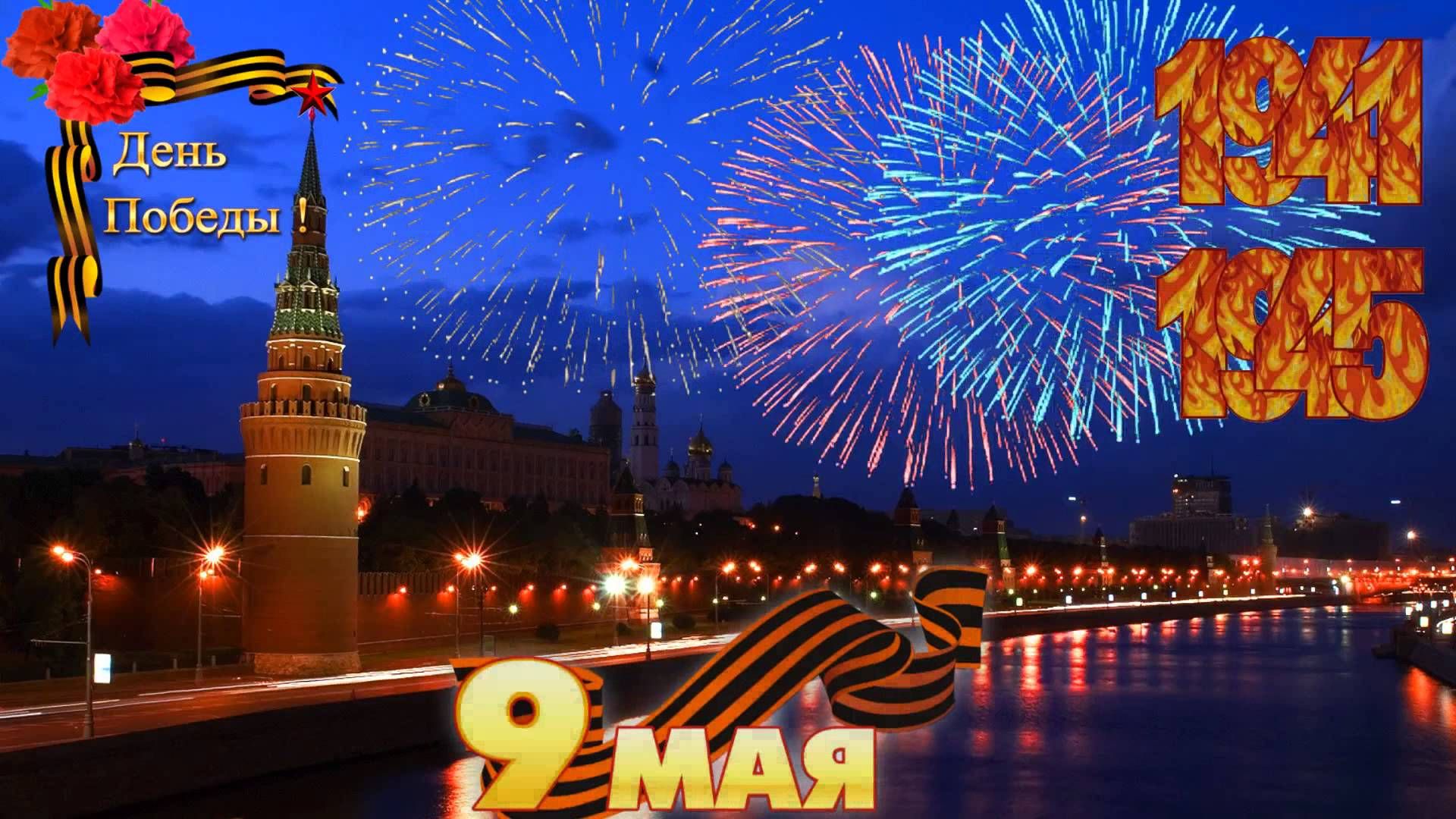 